Профилактика травматизма у детейРодители – помните, опасность поджидает вашего ребенка на улице и дома! Ваша основная цель – создать безопасную среду для ребенка!Детский травматизм и его предупреждение - очень важная и серьезная проблема, особенно в период школьных каникул, когда дети больше располагают свободным временем, чаще находятся на улице и остаются без присмотра взрослых. Конечно, полностью искоренить детский травматизм невозможно — от несчастного случая, увы, не застрахован никто. Основные виды травм, которые дети могут получить дома, и их причины:Ожог от горячей плиты, посуды, пищи, кипятка, пара, утюга, других электроприборов и открытого огня;Падение с кровати, окна, стола и ступенек;Удушенье от мелких предметов (монет, пуговиц, гаек и др.)Отравление бытовыми химическими веществами (моющими жидкостями, отбеливателями и др.)Поражение электрическим током от неисправных электроприборов, обнаженных проводов, от втыкания игл, ножей, и других металлических предметов в розетки и настенную проводку.Ожоги Ожоги, включая ожоги паром, - наиболее распространенные травмы у детей. Сильные ожоги оставляют шрамы, а иногда могут привести к смертельному исходу. Ожогов можно избежать, если: • держать детей подальше от горячей плиты, пищи и утюга; • устанавливать плиты достаточно высоко или откручивать ручки конфорок, чтобы дети не могли до них достать; • держать детей подальше от открытого огня, пламени свечи, костров, взрывов петард; • прятать от детей легковоспламеняющиеся жидкости, такие как бензин, керосин, а также спички, свечи, зажигалки, бенгальские огни, петарды. Падения Падение - распространенная причина ушибов, переломов костей и серьезных травм головы. Их можно предотвратить, если: • не разрешать детям лазить в опасных местах; • устанавливать ограждения на ступеньках, окнах и балконах. Угроза выпадения из окна Родители, будьте внимательны! Большинство падений происходили из-за недостатка контроля взрослыми за поведением детей, рассеянностью родных и близких, забывающих закрывать окна, неправильной расстановкой мебели, дающей возможность детям самостоятельно забираться на подоконники, и наличие москитных сеток, создающих иллюзию закрытого окна. Устанавливаете надежные ограждения, решетки на ступеньках, лестничных пролетах, окнах и балконах. Порезы Разбитое стекло может стать причиной порезов, потери крови и заражения. Стеклянные бутылки нужно держать подальше от детей и младенцев. Нужно учить детей не прикасаться к разбитому стеклу. Ножи, лезвия и ножницы необходимо держать в недоступных для детей местах. Острые металлические предметы, ржавые банки могут стать источником заражения ран. Таких предметов не должно быть на детских игровых площадках. Старших детей надо научить осторожному обращению с этими предметами. 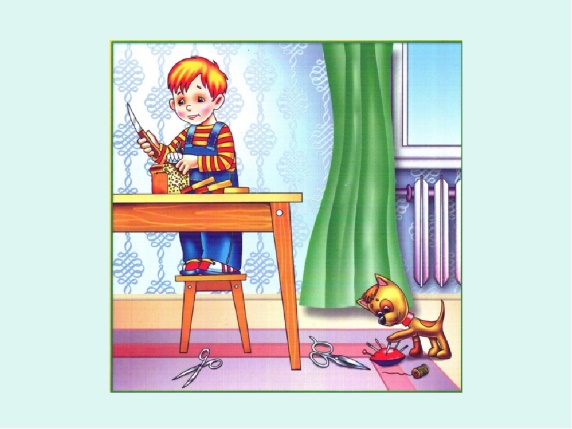 Отравления Ядовитые вещества, медикаменты, отбеливатели, кислоты и горючее. Отбеливатель, яды для крыс и насекомых, керосин, кислоты и щелочные растворы, другие ядовитые вещества могут вызвать тяжелое отравление, поражение мозга, слепоту и смерть. Яд опасен не только при заглатывании, но и при вдыхании, попадании на кожу, в глаза и даже на одежду. Лекарства, предназначенные для взрослых, могут оказаться смертельными для детей. Медикаменты ребенку нужно давать только по назначению врача и ни в коем случае не давать ему лекарства, предназначенные для взрослых или детей другого возраста. Хранить медикаменты необходимо в местах недоступных для детей. Поражение электрическим током Дети могут получить серьезные повреждения, воткнув пальцы или какие- либо предметы в электрические розетки; их необходимо закрывать, чтобы предотвратить поражение электрическим током. Электрические провода должны быть недоступны детям - обнаженные провода представляют для них особую опасность. 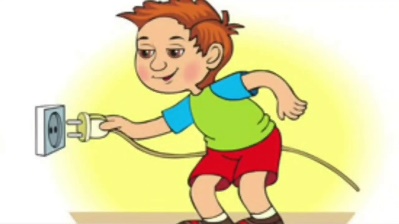 Травматизм на дороге Дети должны знать и соблюдать следующие правила, когда переходят дорогу: • остановиться на обочине; • посмотреть в обе стороны; перед тем как переходить дорогу, убедиться, что машин или других транспортных средств на дороге нет; • переходя дорогу, держаться за руку взрослого или ребенка • переходить дорогу только в установленных местах на зеленый сигнал светофора; • на дорогу надо выходить спокойно, сосредоточенно, уверенно и так, чтобы водитель видел тебя; • переходить дорогу надо по перпендикуляру к оси, а не по диагонали; • если транспортный поток застал на середине дороги, следует остановиться и не паниковать; • маленького ребенка переводить через дорогу надо только за руку; • надо научить ребенка не поддаваться "стадному" чувству при переходе улицы группой; • детям нельзя играть возле дороги, особенно с мячом; • Во избежание несчастных случаев детей нужно учить ходить по тротуарам лицом к автомобильному движению. • Старших детей необходимо научить присматривать за младшими. • При перевозке ребенка в автомобиле, необходимо использовать • специальное кресло и ремни безопасности, ребенка надо посадить сзади и справа. Несчастные случаи при езде на велосипеде Они являются распространенной причиной травматизма среди детей старшего возраста. Таких случаев можно избежать, если родственники и родители будут учить ребенка безопасному поведению при езде на велосипеде. Детям нужно надевать на голову шлемы и другие приспособления для защиты. Водный травматизм Взрослые должны научить детей правилам поведения на воде и ни на минуту не оставлять ребенка без присмотра вблизи водоемов. Дети могут утонуть менее, чем за две минуты даже в небольшом количестве воды, поэтому их никогда не следует оставлять одних в воде или близ воды. Нужно закрывать колодцы, ванны, ведра с водой. Детей нужно учить плавать, начиная с раннего возраста. Дети должны знать, что нельзя плавать без присмотра взрослых. 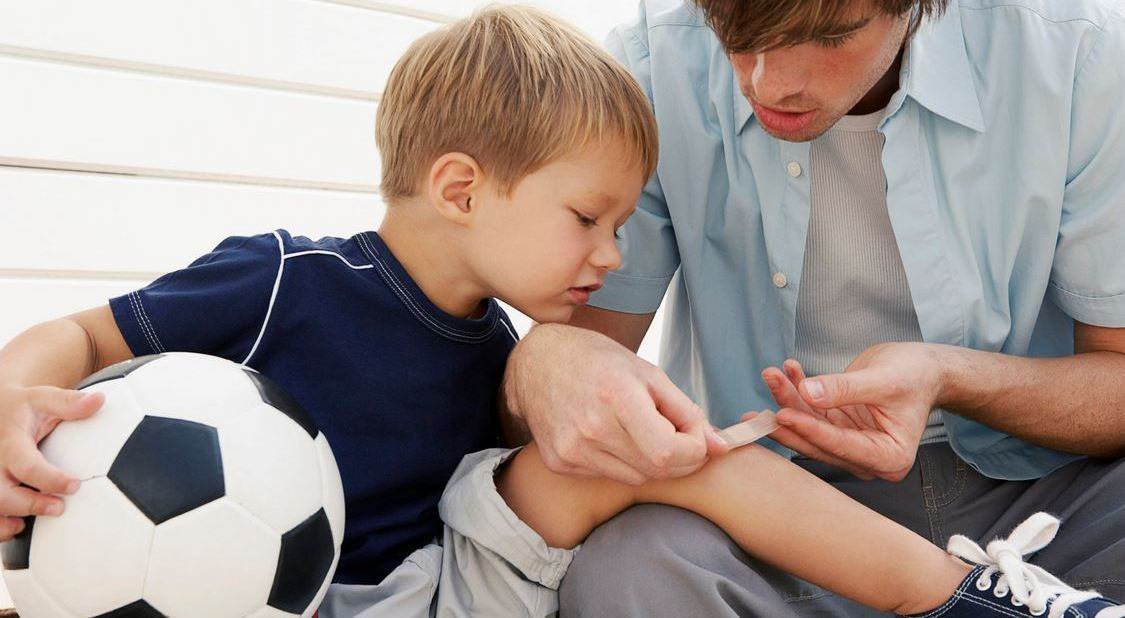 УВАЖАЕМЫЕ ВЗРОСЛЫЕ!НЕ ОСТАВЛЯЙТЕ ДЕТЕЙ БЕЗ ПРИСМОТРА!